ANEXO RESOLUCION CD FHCSyS Nº 133/2016Licenciatura en FilosofíaPlan de EstudiosIntroducciónEl Departamento de Filosofía de  de Humanidades, Ciencias Sociales y de  de  de Santiago del Estero ofrece  de Licenciatura Filosofía.La existencia de esta carrera está plenamente justificada. Una Facultad de Humanidades requiere como una de sus partes medulares una carrera en filosofía. La filosofía aporta en las universidades una mirada crítica, creadora y normativa. La filosofía muestra las interrelaciones socio-históricas que constituyen los saberes y puede alertar acerca del riesgo que entraña el desbalance formativo que traen las urgencias pragmáticas. La filosofía explicita las conexiones lógico-epistémicas que conforman los discursos y sobre todo, pondera los efectos socio-éticos de los mismos.En nuestra época y en nuestra América, se hace necesario repensar los procesos científico- tecnológicos y los procesos sociales y políticos con una capacidad crítica que nos permita vislumbrar el conjunto del proceso civilizatorio.La solidez y universalidad de una institución de formación y creación cultural se forjan con la presencia de la filosofía: profesión, investigación y dirigencia se configuran en la referencia a un mundo de ideas y debates racionales. El cultivo crítico-creativo de una tradición filosófica hace posible el ejercicio del debate argumentativo como práctica institucional.Perfil del GraduadoEl egresado de  en Filosofía habrá adquirido al final de la carrera una formación que le asegurará un desempeño eficiente y responsable en el ámbito laboral que le corresponda actuar. Su actuación en dichos ámbitos incluye las siguientes competencias: técnico-profesional, teórico-crítica, hermenéutica, dialógica, político-comunicativa, teórico- práctica, ético-crítica y reflexiva.Teórico-crítica, para investigar y producir conocimiento idóneo integrando equipos interdisciplinarios y para transferirlo, divulgarlo, trasponerlo.Hermenéutica, para comprender los modos de vida socio-cultural epocales.Dialógica, para favorecer la comunicación entre saberes y creencias de distintas culturas, corrientes y escuelas de pensamiento.Político-comunicativa, para promover el respeto y la tolerancia en un mundo globalizado, en instituciones, comunidades y el aula, coordinando grupos, asesorando sobre proyectos.Ético-crítica, para una responsable auto-formación permanente.Reflexiva, para ponderar el mejor empleo de materiales curriculares-didácticos en situaciones de enseñanza concretas.Teórico-práctica, para desempeñar idóneamente la profesión.Técnico-profesional, para planificar, desarrollar y evaluar proyectos y procesos de enseñanza de Campo ocupacionalEl quehacer filosófico implica no sólo una profesión, sino una actitud ante la vida, una atención reflexiva hacia lo que acontece en la realidad y las diversas manifestaciones del actuar humano, con el objeto de buscar su comprensión y fundamentación. En éste sentido, la filosofía adopta algunas vertientes de especificidad, según las prácticas profesionales de que se traten.Los egresados de  en Filosofía podrán desempeñarse en las siguientes actividades profesionales:Investigación:En instituciones de gestión privada y/o estatal, así como en proyectos individuales o grupales de carácter disciplinar, tanto en el país como en el exterior.Producción de trabajos filosóficos (ensayos, informes, reseñas bibliográficas, monografías, etc) en forma independiente o en revistas especializadas.Docencia:Enseñanza en instituciones oficiales o privadas y/o en forma independiente, en los diversos niveles del sistema educativo, y sobre todo en el Nivel Superior Universitario y No Universitario.Integración de equipos para realizar táreas de asesoramiento respecto de la fundamentación filosófica de proyectos, actividades, planes de estudio, etc, relacionados con la educación.Asesoramiento y coordinación en táreas de organización e implementación de los temas transversales y los contenidos actitudinales del Área de Formación Ética y Ciudadana en los diferentes niveles.Otras Actividades Profesionales:Asesoramiento profesional en instituciones oficiales o privadas: gubernamentales, judiciales, políticas, educacionales, etc.Ofrecer preparación específica a docentes y profesionales de otras disciplinas de Filosofía con el objeto de integrar estos conocimientos a su formación profesional específica.Orientación para distintas actividades (diplomacia, funcionarios del Mercosur o Unasur).Participación en la corrección de estilo y dictamen sobre artículos y libros para ser publicados, así como en la presentación de obras y dictados de cursos sobre temas de especialidad.PRESENTACIÓN SINTÉTICA DE Nombre: Licenciatura en Filosofía.Modalidad: Presencial.Duración: cuatro años.Título a otorgar: Licenciado en Filosofía.Alcance:El licenciado en Filosofía estará capacitado para:Investigar temas básicos y específicos de filosofía e integrar equipos multidisciplinarios.Participar en equipos interdisciplinarios responsables de la elaboración, ejecución y evaluación de planes, programas y proyectos globales y/o sectoriales.Asesorar desde la perspectiva filosófica en la formulación de políticas globales y/o sectoriales.Asesorar profesionalmente en tareas de producción y difusión cultural.Asesorar profesionalmente en el estudio y elaboración de normas jurídicas. o	Asesorar a instituciones oficiales o privadas: gubernamentales, judiciales,políticas, educacionales, etc.Asesorar a instituciones privadas o públicas del área científica, de la salud, de la educación y la justicia en lo que respecta a las implicancias filosóficas de sus respectivos campos y responsabilidades.Desempeñarse en la educación superior como investigador.Condiciones de ingreso: Las establecidas por el art. 7º de  de Educación Superior Nº 24521 y sus actualizaciones, más las disposiciones que se establezcan en  para el ingreso universitario a las carreras de grado.Diseño Curricular en Filosofía está estructurada mediante cinco Líneas Curriculares que definen trayectos de formación específicos: (1) LC de Articulación: pretende introducir al alumno a la problemática filosófica y al quehacer universitario, recuperando formaciones previas; (2) LC Disciplinar: desarrolla el contenido de la disciplina filosófica en su historia y en sus recortes temáticos; (3) LC de : pretende aportar una ejercitación en la praxis académica y filosófica; (4) LC de Lenguas: pretende aportar un conocimiento instrumental de las lenguas necesarias para el desempeño de las competencias hermenéuticas;LC  de  Orientación:  ofrece  al  alumno  diversas  opciones  para  profundizar  en  las principales orientaciones de la filosofía actual.Observaciones:El cursado completo incluye 33 unidades curriculares presenciales de LCA, LCD, LCPr, LCO y LCL, incluyendo  o Trabajo Final de Grado que integra Total de horas: 2890 (660 por año más 250 del TFG).Las asignaturas de LCO se dictarán en la medida en que haya oferta o demanda. El listado que obra más abajo debe tomarse a título de ejemplo ilustrativo. Podrán cursarse como asignaturas de  materias de otras carreras de  y de otras carreras de filosofía de otras Universidades con las que existan convenios de intercambio, contando en cada caso con la autorización del Coordinador de Carrera, quien habilitará las optativas siguiendo lo pautado por  Nº 59/2013. Los alumnos deben elegir 6 de cualquier área, 2 anuales y 4 cuatrimestrales.Las asignaturas anuales tienen una carga horaria de 3 hs. semanales (salvo las Historias de  y los Talleres, que son anuales y tienen 4 hs.), las asignaturas cuatrimestrales tienen una carga horaria de 4 hs. semanales.Estructura CurricularLínea Curricular de Articulación (LCA)Introducción a la problemática filosófica (C)∗*Introducción al trabajo intelectual (C)Línea Curricular Disciplinar (LCD)Filosofía Antigua (A)Filosofía Medieval (A)Filosofía Moderna (A)Filosofía Contemporánea (A)Pensamiento de Oriente (C)Cosmovisiones Amerindias (C)Antropología Filosófica (C)Filosofía del Lenguaje (A)Ética (C)Teoría del Conocimiento (C)Metafísica (C)Lógica (C)Filosofía de la Ciencia y Epistemología (A)Filosofía Política (C)Filosofía del Arte y Estética (C)Filosofía de la Cultura (C)Filosofía Argentina y Latinoamericana (A)Línea Curricular de la Práctica (LCP)Taller I: lectura de textos filosóficos (A)Taller II: teoría y práctica de la argumentación (A)Taller III: escritura académica (A)Taller IV: proyecto y elaboración de tesis (A)Trabajo Final de Grado (Tesis de Licenciatura)Línea Curricular de Lenguas (LCL)Lengua griega (A)Lengua Latina (A)Lengua moderna (Inglés, Francés o Alemán)Línea Curricular de Orientación (LCO)a elegir 6 de cualquier Área, 2 anuales y 4 cuatrimestrales – Según oferta y demanda. 
Las asignaturas en cada área se indican a título ilustrativo.Área Lógico-EpistemológicaLógica IIEpistemología de las Ciencias Sociales  30.Epistemología de las Ciencias Naturales 31.Historia de la Ciencia IHistoria de la Ciencia IIFilosofía de la MatemáticaÁrea de Filosofía Teórica 28.Metafísica II 29.Antropología Filosófica II 30.Filosofía de la Religión 31.Filosofía del Lenguaje II 32.Filosofía del Arte II 33.Filosofía de la HistoriaÁrea de Filosofía Práctica 28.Filosofía Política II 29.Filosofía del Derecho 30.Filosofía de la Educación 31.Etica IIEpistemología de las Ciencias SocialesHistoria de la Filosofía PrácticaÁrea de Filosofía Situada 28.Filosofía Argentina II 29.Filosofía Latinoamericana II 30.Filosofía regionalHistoria del pensamiento social argentino 32.Filosofía de la interculturalidad  33.Sociología de la religiosidad popularÁrea de Historia de la Filosofía Problemas de Filosofía AntiguaProblemas de Filosofía MedievalProblemas de Filosofía ModernaProblemas de Filosofía ContemporáneaLenguas ClásicasFilosofía de la HistoriaESTRUCTURA DE CURSADO - Por Año* Según indicación en el programa de cada asignatura ofrecida o elegida para cursar.** Por solicitud del Dto. de Lenguas, se sugerirá a los alumnos su cursado en segundo o tercer año, a fin de contar con mayores habilidades de lectura y comprensión de textos filosóficos.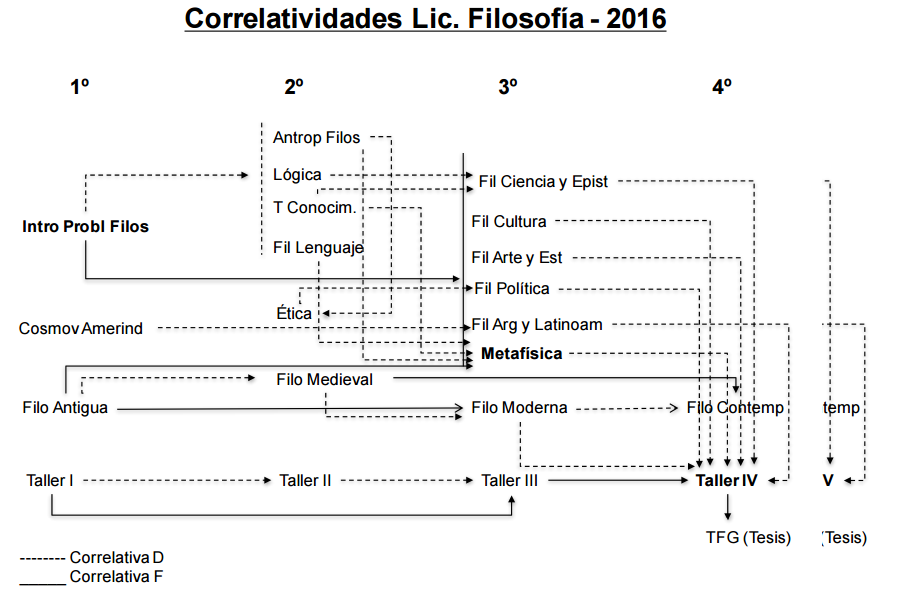 Se entiende por correlatividad Débil (D) la obligación de tener regularizada la anterior para cursar y rendir la que sigue. Se entiende por correlatividad Fuerte (F) la obligación de tener aprobada la anterior para cursar y rendir la que sigue.Serán correlativas las asignaturas siguientes: Filosofía Antigua - Filosofía Medieval - Filosofía Moderna - Filosofía Contemporánea, Débil para la anterior y Fuerte para la pre-anterior. (Ej: para cursar F. Medieval deben haber cursado F. Antigua, y para cursar F. Moderna haber aprobado F. Antigua y cursado F. Medieval).Taller I, Taller II y Taller III: Correlatividad D para la anterior y F para la pre-anterior. El Taller IV requiere tener aprobado (F) el Taller III.Introducción a la Problemática Filosófica es correlativa D de Antropología Filosófica, Lógica, Teoría del Conocimiento y Filosofía del Lenguaje; y correlativa F de Filosofía de la Ciencia y Epistemología, Filosofía de la Cultura, Filosofía del Arte y Estética, Filosofía Política, Filosofía Argentina y Latinoamericana, y Metafísica.Antropología Filosófica es correlativa D de Ética y de Metafísica.Lógica es correlativa D de Filosofía de la Ciencia y Epistemología.Ética es correlativa D de Filosofía Política.Filosofía del lenguaje es correlativa D de Metafísica.Teoría del Conocimiento es correlativa D de Metafísica y de Filosofía de la Ciencia y Epistemología.El Taller IV tiene como Correlativas D previas a Filosofía de la Ciencia y Epistemología, Filosofía de la Cultura, Filosofía del Arte y Estética, Filosofía Política, Filosofía Argentina y Latinoamericana, Metafísica y Filosofía Moderna.El Taller IV es correlativa F del Trabajo Final de Grado (Tesis de Licenciatura)Las asignaturas optativas de la LCO tendrán sus correlatividades indicadas en la programación presentada por el profesor que oferta la materia. La defensa oral del Trabajo Final de Grado supone también la aprobación de todas las asignaturas de la carrera. No así la elaboración y presentación del proyecto, lo cual está previsto durante el cursado y aprobado del Taller IV. Contenidos MínimosEn cada una de las áreas de la Filosofía hay gran diversidad de orientaciones teóricas y perspectivas metodológicas. El carácter reducido de los contenidos mínimos de las asignaturas que se detallan a continuación pretende brindar una mera orientación que da cuenta de una mínima coherencia y distribución de temas en el plan, y permite que el docente, en el marco de la libertad de cátedra, confeccione un programa de acuerdo a su propia orientación y perspectiva filosófica. No se indican contenidos mínimos para las asignaturas de LCO, debido al carácter abierto de las posibles ofertas académicas en cada área.Introducción a la problemática filosóficaIntroducción al estudio de los grandes problemas filosóficos, desde sus orígenes a la actualidad. Los temas y las preguntas de la filosofía. Táreas crítica, creativa y normativa.Introducción al trabajo intelectualEl trabajo intelectual y la investigación. Introducción a los procedimientos y técnicas del pensamiento filosófico. El problema del método. La ética en el trabajo intelectual. Lectura e interpretación. El informe.Filosofía AntiguaEl paso del mito a la episteme en la Antigua Grecia. Temas y momentos de la filosofía presocrática. Sócrates, Platón y Aristóteles. La filosofía del Helenismo y de Roma. Neoplatonismo y la Stoa.Filosofía MedievalCorrientes filosóficas; pensadores destacados: cristianos, árabes y judíos. Horizontes creacionista y antropocéntrico. Fe y Razón. La cuestión de los universales. El método escolástico: cuestiones y disputas.Filosofía ModernaCorrientes filosóficas; pensadores destacados. Mentalismo: inmanencia y trascendencia. La subjetividad. El planteo trascendental.Filosofía ContemporáneaCorrientes filosóficas; pensadores destacados. Destrascendentalización. Deconstrucción. Filosofía de grandes pensadores. Filosofía dialógica.Pensamiento de OrienteLa tesis del tiempo-eje. Zoroastro y el mazdeísmo. Pensamiento Hindú: Los Veda, Upanishads. Buda y las variantes del Budismo. Confucio. Lao Tsé y el taoísmoCosmovisiones AmerindiasNúcleos problemáticos y preguntas fundamentales de los pueblos amerindios: Cosmovisiones nahuatl, maya, tojolabal, quechua, mapuche, guaraní.Antropología FilosóficaLa pregunta antropológica. Conocimiento filósófico del hombre. Trasfondo histórico: la idea de hombre en el pensamiento griego, pensamiento cristiano, moderno y contemporaneo.La formalización de la antropología como disciplina. Posturas antropologicas: unidad subtancial, dualismo y monismo.Filosofía del LenguajePanorama general de la filosofía del lenguaje. Vinculaciones y diferencias entre filosofía del lenguaje y lingüística. Actos de habla. Pragmática del lenguaje.ÉticaÉtica y moral. Debates contemporáneos en el campo de la ética. Modelos de vida buena y principios universales. Comunitarismo y universalismo. La posición utilitarista. Ética discursiva y contrversias actuales en filosofía práctica.Teoría del ConocimientoLas cuestiones que plantea el conocimiento humano. Fuentes y Justificación del conocimiento, entre otras problemáticas vigentes. Respuestas filosóficas situadas. Historicidad de los desarrollos teóricos, de la constitución de la disciplina y de sus vinculaciones disciplinares.MetafísicaCuestiones metafísicas: unidad y pluralidad, identidad y cambio, verdad y apariencia. La “metafísica” de Aristóteles. La metafísica clásica: antigüedad, medioevo, época moderna Metafísica y lenguaje. Postmetafísica.LógicaEl lenguaje. El término. El Juicio. El razonamiento: inducción, deducción, analogía. El Silogismo. La argumentación. La demostración.Filosofía de la Ciencia y EpistemologíaEl conocimiento científico y su práctica. La ciencia: disciplinas y teorías. Estructura y justificación de las teorías. La base empírica. El problema de la clasificación de las ciencias. El problema del método. Tradición y cambio. Racionalidad y progreso científico. Explicación, comprensión, predicción. Prácticas teóricas y prácticas empíricas. Falibilismo. Problemas ontológicos y éticos.Filosofía PolíticaRelación entre filosofía y política. Conceptos fundamentales de la política. Fundamentaciones y crítica. La política y lo político.Filosofía del Arte y EstéticaLa Filosofía del arte: alcance y problemática. Ontología de la obra de arte. La estética como disciplina. Arte y belleza en la antigüedad y la edad media. Fundamentación filosófica de la estética: lo bello y lo sublime. Arte simbólico, clásico y romántico. La muerte del arte. La experiencia de lo trágico. Arte y verdad. El arte posauráticoFilosofía de la CulturaConcepto de cultura. Cultura e Ilustración. Estructura y dinámica de la cultura. Pluralidad y diversidad cultural. Universalismo y relativismo. Crítica y hermenéutica de la cultura. Globalización y reivindicaciones de la culturaFilosofía Argentina y LatinoamericanaPrincipales corrientes y autores de la filosofía en la Colonia, durante el proceso de las independencias nacionales, y de constitución de las nuevas naciones. La filosofía académica del siglo XX.Taller I: lectura de textos filosóficosEjercicios de lectura, comprensión y discusión de dos o más textos clásicos (antiguos, medievales o modernos), a propuesta del docente a cargo del curso, con acuerdo del Consejo Asesor de la Carrera.Taller II: teoría y práctica de la argumentaciónDiscurso argumentativo: estructura y procedimientos. Participación en situaciones de interacción comunicativa oral de tipo argumentativo. Lectura de textos de carácter argumentativo. Producción de textos de carácter argumentativo.Taller III: escritura académicaDiscurso académico. Caracterización de los escritos académicos: artículo de investigación, ensayo, ponencia, monografía, reseña, conferencia académica, Informe de investigación, tesis. Producción de un artículo o ponencia.Taller IV: proyecto y elaboración de tesisLa Ruta Crítica de la Investigación en la Tesis. La elección del tema y la determinación del problema. La elaboración del marco teórico en la Tesis. El tipo de investigación y el encuadre metodológico. Redactar y revisar el Proyecto definitivo y su continuidad.Trabajo Final de Grado (Tesis de Licenciatura)Orientación del Trabajo Final de Grado. Selección del tema y planteo del problema. La estructuración del TFG. Escritura y revisión. Valor de la introducción, el desarrollo y la conclusión. Normas de presentaciónLengua griegaDeclinaciones. Diversos tipos de verbos y sus flexiones. Las partes de la oración. Gramática y sintaxis. Práctica de la traducción.Lengua LatinaDeclinaciones. Diversos tipos de verbos y sus flexiones. Las partes de la oración. Gramática y sintaxis. Práctica de la traducción.Lengua moderna (Inglés, Francés o Alemán)Diversos tipos de verbos y sus flexiones. Las partes de la oración. Gramática y sintaxis. Práctica de la traducción.PRIMER AÑO (660 horas)PRIMER AÑO (660 horas)PRIMER AÑO (660 horas)PRIMER AÑO (660 horas)PRIMER AÑO (660 horas)PRIMER AÑO (660 horas)LINEA CURRICULARUNIDADES CURRICULARESMODALIDADRégimenHs. Sem/TotCorrelatArticulación01. Introducción a la Problemática FilosóficaAsignatura1° C4 / 60-Articulación02. Introducción al Trabajo IntelectualSeminario-Taller1º C4 / 60-Disciplinar03. Filosofía AntiguaAsignaturaAnual4 / 120-Disciplinar04. Pensamiento de OrienteAsignatura2º C4 / 60-Disciplinar05. Cosmovisiones AmerindiasAsignatura2º C4 / 60-Lenguas06. Lengua GriegaAsignaturaAnual3 / 90-Lenguas07. Lengua ModernaAsignaturaAnual3 / 90**Práctica08. Taller I: lectura de textos filosóficosTallerAnual4 / 120-SEGUNDO AÑO (660 horas)SEGUNDO AÑO (660 horas)SEGUNDO AÑO (660 horas)SEGUNDO AÑO (660 horas)SEGUNDO AÑO (660 horas)SEGUNDO AÑO (660 horas)SEGUNDO AÑO (660 horas)LINEA CURRICULARUNIDADES CURRICULARESMODALIDADRégimenHs. Sem/TotHs. Sem/TotCorrelatDisciplinar09. Antropología FilosóficaAsignatura1º C4 / 60D-01D-01Disciplinar10. LógicaAsignatura1º C4 / 60D-01D-01Disciplinar11. ÉticaAsignatura2º C4 / 60D-09D-09Disciplinar12. Teoría del ConocimientoAsignatura2º C4 / 60D-01D-01Disciplinar13. Filosofía MedievalAsignaturaAnual4 / 120D-03D-03Disciplinar14. Filosofía del LenguajeAsignaturaAnual3 / 90D-01D-01Lenguas15. Lengua LatinaAsignaturaAnual3 / 90--Práctica16. Taller II: teoría y práctica de la argumentaciónTallerAnual4 / 120D-08D-08TERCER AÑO (660 horas)TERCER AÑO (660 horas)TERCER AÑO (660 horas)TERCER AÑO (660 horas)TERCER AÑO (660 horas)TERCER AÑO (660 horas)TERCER AÑO (660 horas)TERCER AÑO (660 horas)LINEA CURRICULARLINEA CURRICULARUNIDADES CURRICULARESMODALIDADRégimenHs. Sem/TotHs. Sem/TotCorrelatDisciplinar17. Metafísica17. MetafísicaAsignatura2º C4 / 60F-01
F-03
D-09
D-12D-14F-01
F-03
D-09
D-12D-14Disciplinar18. Filosofía de la Cultura18. Filosofía de la CulturaAsignatura1º C4 / 60F-01F-01Disciplinar19. Filosofía Política19. Filosofía PolíticaAsignatura1º C4 / 60F-01D-11F-01D-11Disciplinar20. Filosofía del Arte y Estética20. Filosofía del Arte y EstéticaAsignatura2º C4 / 60F-01F-01Disciplinar21. Filosofía Moderna21. Filosofía ModernaAsignaturaAnual4 / 120F-03
D-13F-03
D-13Disciplinar22. Filosofía de la Ciencia y Epistemología22. Filosofía de la Ciencia y EpistemologíaAsignaturaAnual3 / 90F-01
D-10
D-12F-01
D-10
D-12Disciplinar23. Filosofía Argentina y Latinoamericana23. Filosofía Argentina y LatinoamericanaAsignaturaAnual3 / 90F-01
D-05F-01
D-05Práctica24. Taller III: escritura académica24. Taller III: escritura académicaTallerAnual4 / 120F-08
D-16F-08
D-16CUARTO AÑO (910 horas)CUARTO AÑO (910 horas)CUARTO AÑO (910 horas)CUARTO AÑO (910 horas)CUARTO AÑO (910 horas)CUARTO AÑO (910 horas)LINEA CURRICULARUNIDADES CURRICULARESMODALIDADRégimenHs. Sem/TotCorrelatOrientación25. LCO 1Asignatura1º C4 / 60*Orientación26. LCO 2Asignatura1º C4 / 60*Orientación27. LCO 3Asignatura1º C4 / 60*Orientación28. LCO 4Asignatura2º C4 / 60*Orientación29. LCO 5AsignaturaAnual3 / 90*Orientación30. LCO 6AsignaturaAnual3 / 90*Disciplinar31. Filosofía ContemporáneaAsignaturaAnual4 / 120F-13
D-21Práctica32. Taller IV: proyecto y elaboración de tesisTallerAnual4 / 120D-17
D-18
D-19
D-20
D-21
D-22
D-23
F-24Práctica33. Trabajo Final de Grado (Tesis)33. Trabajo Final de Grado (Tesis)33. Trabajo Final de Grado (Tesis)250F-32